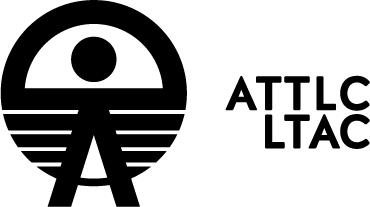 LB-601, 1455 boul de Maisonneuve ouestMontréal, QC. H3G 1M8514-848-2424 poste 8702PROGRAM REPORT ExpensesTravel:	Accommodation:		Honoraria:			 The total cost of the event for LTAC: Title of programDate of programProgram lead(s)LTAC members who participatedVenue/City AttendancePartnersSummary ReportOther